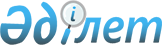 Қазақстан Республикасы Ұлттық Банкі Басқармасының кейбір қаулыларына қолма-қол ақша айналысы мәселелері бойынша өзгерістер енгізу туралыҚазақстан Республикасы Ұлттық Банкі Басқармасының 2020 жылғы 17 тамыздағы № 97 қаулысы. Қазақстан Республикасының Әділет министрлігінде 2020 жылғы 25 тамызда № 21124 болып тіркелді
      "Қазақстан Республикасының Ұлттық Банкі туралы" 1995 жылғы  30 наурыздағы Қазақстан Республикасының Заңына сәйкес Қазақстан Республикасы Ұлттық Банкінің Басқармасы ҚАУЛЫ ЕТЕДІ:
      1. Осы қаулыға қосымшаға сәйкес Қазақстан Республикасы Ұлттық Банкі Басқармасының қолма-қол ақша айналысы мәселелері бойынша өзгерістер енгізілетін кейбір қаулыларының тізбесі бекітілсін. 
      2. Қолма-қол ақша айналысы департаменті Қазақстан Республикасының заңнамасында белгіленген тәртіппен: 
      1) Заң департаментімен бірлесіп осы қаулыны Қазақстан Республикасының Әділет министрлігінде мемлекеттік тіркеуді;
      2) осы қаулыны ресми жарияланғаннан кейін Қазақстан Республикасы Ұлттық Банкінің ресми интернет-ресурсына орналастыруды;
      3) осы қаулы мемлекеттік тіркелгеннен кейін он жұмыс күні ішінде Заң департаментіне осы қаулының осы тармағының 2) тармақшасында және  3-тармағында көзделген іс-шаралардың орындалуы туралы мәліметтерді ұсынуды қамтамасыз етсін.
      3. Ақпарат және коммуникациялар департаменті – Ұлттық Банктің баспасөз қызметі осы қаулы мемлекеттік тіркелгеннен кейін күнтізбелік он күн ішінде оның көшірмесін мерзімді баспасөз басылымдарында ресми жариялауға жіберуді қамтамасыз етсін.
      4. Осы қаулының орындалуын бақылау Қазақстан Республикасы Ұлттық Банкі Төрағасының орынбасары Д.В. Вагаповқа жүктелсін.
      5. Осы қаулы алғашқы ресми жарияланған күнінен кейін күнтізбелік он күн өткен соң қолданысқа енгізіледі.
      "КЕЛІСІЛДІ"
      Қазақстан Республикасының
      Ұлттық экономика министрлігі Қазақстан Республикасы Ұлттық Банкі Басқармасының  қолма-қол ақша айналысы мәселелері бойынша өзгерістер енгізілетін кейбір қаулыларының  тізбесі
      1. "Қазақстан Республикасы ұлттық валютасының айналыстан алынатын және алынған банкноттары мен монеталарын, сондай-ақ Қазақстан Республикасы ұлттық валютасының тозған және бүлінген банкноттары мен монеталарын айырбастау қағидаларын бекіту туралы" Қазақстан Республикасы Ұлттық Банкі Басқармасының 2012 жылғы 24 тамыздағы № 253 қаулысына (Нормативтік құқықтық актілерді мемлекеттік тіркеу тізілімінде № 7926 болып тіркелген, 2012 жылғы 24 қазанда "Егемен Қазақстан" газетінде № 696-701 (27773) жарияланған) мынадай өзгерістер енгізілсін:
      көрсетілген қаулымен бекітілген Қазақстан Республикасы ұлттық валютасының айналыстан алынатын және алынған банкноттары мен монеталарын, сондай-ақ Қазақстан Республикасы ұлттық валютасының тозған және бүлінген банкноттары мен монеталарын айырбастау қағидаларында: 
      1-тараудың тақырыбы мынадай редакцияда жазылсын:
      "1-тарау. Жалпы ережелер";
      2-тараудың тақырыбы мынадай редакцияда жазылсын:
      "2-тарау. Айналыстан алынатын және алынған банкноттар мен монеталарды айырбастау";
      3-тараудың тақырыбы мынадай редакцияда жазылсын:
      "3-тарау. Тозған және бүлінген банкноттар мен монеталарды айырбастау";
      8-тармақ мынадай редакцияда жазылсын:
      "8. Банктерге келіп түскен тозған және бүлінген банкноттар мен монеталар Нормативтік құқықтық актілерді мемлекеттік тіркеу тізілімінде  № 19680 болып тіркелген Қазақстан Республикасы Ұлттық Банкі Басқармасының 2019 жылғы 29 қарашадағы № 231 қаулысымен бекітілген Екінші деңгейдегі банктерде, Ұлттық пошта операторында және банкноттарды, монеталарды және құндылықтарды инкассациялау айрықша қызметі болып табылатын заңды тұлғаларда кассалық операцияларды және банкноттарды, монеталарды және құндылықтарды инкассациялау жөніндегі операцияларды жүзеге асыру қағидаларында белгіленген тәртіппен сұрыпталады, айналысқа жіберілмейді және Ұлттық Банктің филиалдарына өткізіледі.".
      2. "Қазақстан Республикасының ұлттық валютасының айналыстағы ақша белгiлерiнiң дизайны (нысаны) өзгерген кезде, оларды ауыстыру қағидаларын бекіту туралы" Қазақстан Республикасы Ұлттық Банкі Басқармасының  2015 жылғы 19 желтоқсандағы № 228 қаулысына (Нормативтік құқықтық актілерді мемлекеттік тіркеу тізілімінде № 12946 болып тіркелген, 2016 жылғы 11 ақпанда Қазақстан Республикасы нормативтік құқықтық актілерінің "Әділет" ақпараттық-құқықтық жүйесінде жарияланған) мынадай өзгерістер енгізілсін:
      көрсетілген қаулымен бекітілген Қазақстан Республикасының ұлттық валютасының айналыстағы ақша белгiлерiнiң дизайны (нысаны) өзгерген кезде оларды ауыстыру қағидаларында:
      1-тараудың тақырыбы мынадай редакцияда жазылсын:
      "1-тарау. Жалпы ережелер";
      2-тараудың тақырыбы мынадай редакцияда жазылсын:
      "2-тарау. Жаңа үлгiдегi ақша белгiлерiн айналысқа шығару";
      6-тармақ мынадай редакцияда жазылсын:
      "6. Ұлттық Банк Басқармасының айналыстағы ескі үлгідегі ақша белгiлерiн жаңа үлгiдегi ақша белгiлерiне ауыстыру туралы қаулысы қолданысқа енгізілген күннен бастап Ұлттық Банк Ұлттық Банктің өкілдіктеріне және филиалдарына, банктерге, Ұлттық пошта операторына, шет елдердің орталық (ұлттық) банктеріне және Халықаралық қылмыстық полиция ұйымына (Интерпол) айналыстағы ақша белгілерін ауыстыру мерзімдері туралы ақпаратты мәлімет үшін жібереді.";
      3-тараудың тақырыбы мынадай редакцияда жазылсын:
      "3-тарау. Ескi және жаңа үлгiдегi ақша белгiлерiнiң айналыста қатар жүру кезеңi";
      4-тараудың тақырыбы мынадай редакцияда жазылсын:
      "4-тарау. Ескi үлгiдегi ақша белгiлерiнiң айналысын аяқтау";
      12-тармақ мынадай редакцияда жазылсын:
      "12. Ұлттық Банктің филиалдары Қағидалардың 10-тармағында белгіленген мерзім өткеннен кейін 3 (үш) жыл ішінде жеке және заңды тұлғалардан ескі үлгідегі ақша белгілерін қабылдайды және Нормативтік құқықтық актілерді мемлекеттік тіркеу тізілімінде № 16120 болып тіркелген Қазақстан Республикасы Ұлттық Банкі Басқармасының 2017 жылғы  29 қарашадағы № 230 қаулысымен бекітілген Қазақстан Республикасы ұлттық валютасының банкноттары мен монеталарының төлемділігін айқындау қағидаларына сәйкес олардың түпнұсқалығы расталғаннан кейін оларды жаңа үлгідегі ақша белгілеріне ауыстырады.".
      3. "2006 жылғы үлгідегі және 2017 жылғы үлгідегі номиналы 500 теңгелік банкноттардың қатар айналыста болу кезеңін белгілеу туралы" Қазақстан Республикасы Ұлттық Банкі Басқармасының 2017 жылғы 2 қарашадағы  № 207 қаулысына (Нормативтік құқықтық актілерді мемлекеттік тіркеу тізілімінде № 15998 болып тіркелген, 2017 жылғы 22 қарашада Қазақстан Республикасы нормативтік құқықтық актілерінің электрондық түрдегі эталондық бақылау банкінде жарияланған) мынадай өзгеріс енгізілсін:
      2-тармақтың 1) тармақшасының үшінші абзацы мынадай редакцияда жазылсын:
      "операциялық кассаға келіп түсетін ескі және жаңа үлгідегі ақша белгілерін Нормативтік құқықтық актілерді мемлекеттік тіркеу тізілімінде  № 19680 болып тіркелген Қазақстан Республикасының Ұлттық Банкі Басқармасының 2019 жылғы 29 қарашадағы № 231 қаулысымен бекітілген Екінші деңгейдегі банктерде, Ұлттық пошта операторында және банкноттарды, монеталарды және құндылықтарды инкассациялау айрықша қызметі болып табылатын заңды тұлғаларда кассалық операцияларды және банкноттарды, монеталарды және құндылықтарды инкассациялау жөніндегі операцияларды жүзеге асыру қағидаларына сәйкес Қазақстан Республикасы Ұлттық Банкінің филиалдарына (бұдан әрі – Ұлттық Банк) тапсырады;".
      4. "Қазақстан Республикасы ұлттық валютасының айналыстағы монеталарының қатар айналыста болу кезеңін белгілеу туралы" Қазақстан Республикасы Ұлттық Банкі Басқармасының 2019 жылғы 2 шілдедегі  № 114 қаулысына (Нормативтік құқықтық актілерді мемлекеттік тіркеу тізілімінде № 19002 болып тіркелген, 2019 жылғы 17 шілдеде Қазақстан Республикасы нормативтік құқықтық актілерінің электрондық түрдегі эталондық бақылау банкінде жарияланған) мынадай өзгеріс енгізілсін:
      2-тармақтың 1) тармақшасының бірінші абзацы мынадай редакцияда жазылсын:
      "1) екінші деңгейдегі банктер және Ұлттық пошта операторы Нормативтік құқықтық актілерді мемлекеттік тіркеу тізілімінде № 19680 болып тіркелген Қазақстан Республикасы Ұлттық Банкі Басқармасының 2019 жылғы  29 қарашадағы № 231 қаулысымен бекітілген Екінші деңгейдегі банктерде, Ұлттық пошта операторында және банкноттарды, монеталарды және құндылықтарды инкассациялау айрықша қызметі болып табылатын заңды тұлғаларда кассалық операцияларды және банкноттарды, монеталарды және құндылықтарды инкассациялау жөніндегі операцияларды жүзеге асыру қағидаларына сәйкес:".
					© 2012. Қазақстан Республикасы Әділет министрлігінің «Қазақстан Республикасының Заңнама және құқықтық ақпарат институты» ШЖҚ РМК
				
      Қазақстан  Республикасы
Ұлттық Банкінің Төрағасы 

Е. Досаев
Қазақстан Республикасы
Ұлттық Банкі Басқармасының
2020 жылғы 17 тамызы № 97 Қаулыға
қосымша